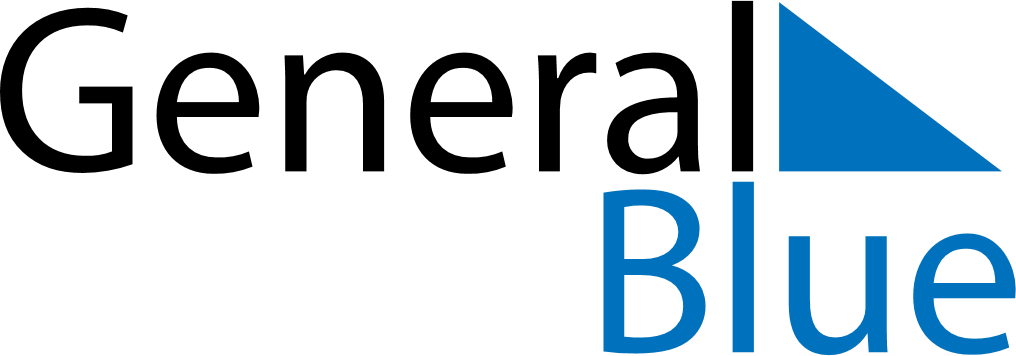 Angola 2030 HolidaysAngola 2030 HolidaysDATENAME OF HOLIDAYJanuary 1, 2030TuesdayNew Year’s DayFebruary 4, 2030MondayLiberation DayMarch 5, 2030TuesdayShrove TuesdayMarch 8, 2030FridayInternational Woman’s DayApril 4, 2030ThursdayPeace DayApril 19, 2030FridayGood FridayApril 21, 2030SundayEaster SundayMay 1, 2030WednesdayLabour DayMay 5, 2030SundayMother’s DaySeptember 17, 2030TuesdayNational Hero DayNovember 2, 2030SaturdayAll Souls’ DayNovember 11, 2030MondayIndependence DayDecember 25, 2030WednesdayChristmas Day